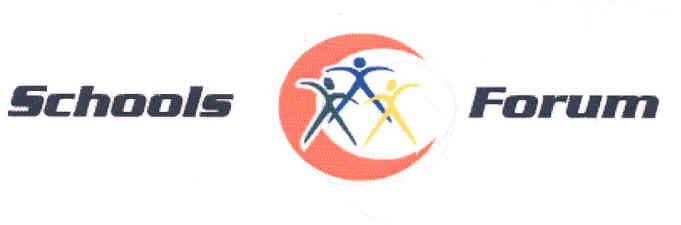 Meeting to be held on Wednesday 16th September 2015at 1.00pmWellington Suite, Tollbar Conference CentreAGENDA62/15		Introductions and apologies63/15		Minutes and matters arising of the meeting held on 1st		July 2015 (copy attached)64/15	2016 -17 Schools Funding Formula Arrangements	(A report is attached outlining the key points from the Operational Guidance issued in respect of the above and there practical application as it effects the NEL Formula)	65/15		Any other businessThis should be notified to the Chair prior to the commencement of the meeting.66/15		Date and time of next meeting		Proposed date December 2015		Items for discussion2015 -16 Schools Funding Formula Approval of centrally retained and delegated / de-delegated expenditure